LAMPIRANLampiran 1Respon Kuisioner Sorry, I’m Latte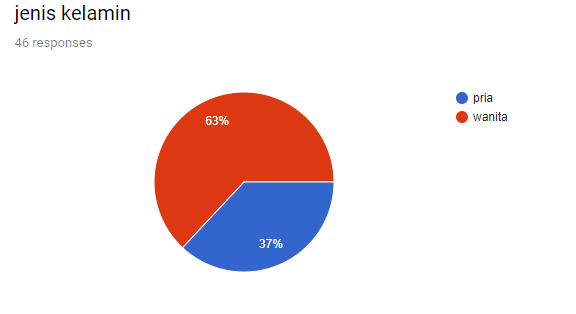 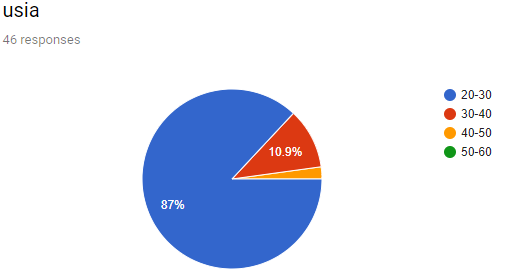 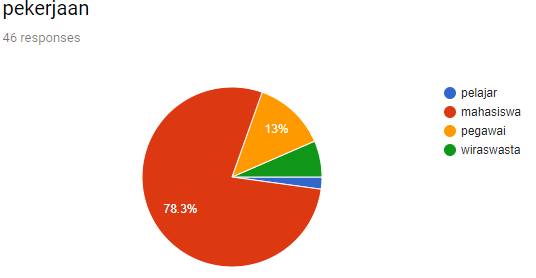 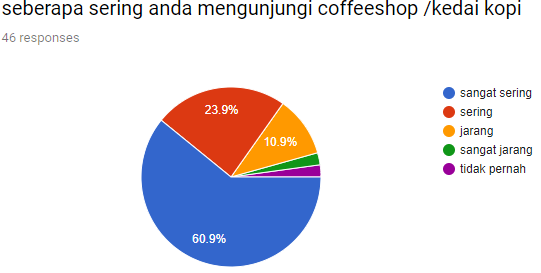 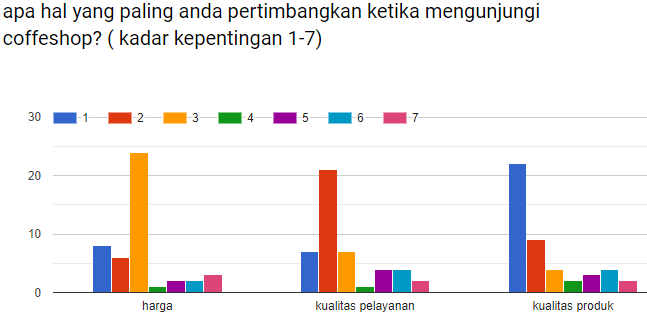 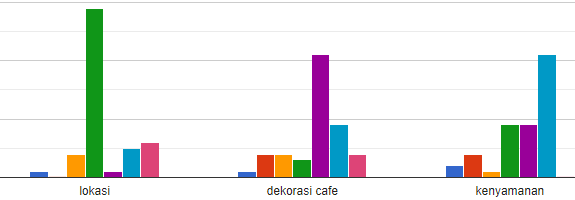 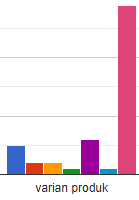 